Uudenmaan LAPE / Ketterät kokeilut –tuloskortti	Ketterän kokeilun nimi: Keski-Uudenmaan EVA oppilashuolto ja opetusKokeilun toteutusalue (maantieteellinen): Keski-Uusimaa Kokeilun ajanjakso: 2017-2018Päivämäärä: 26.4.2017 /Tuloskortin on laatinut: ryhmän pj. sairaalakoulun rehtori Mika Saatsi 25.4.17 EVA-ryhmän kokouksen jälkeenLisätietoja: mika.saatsi@tuusula.fi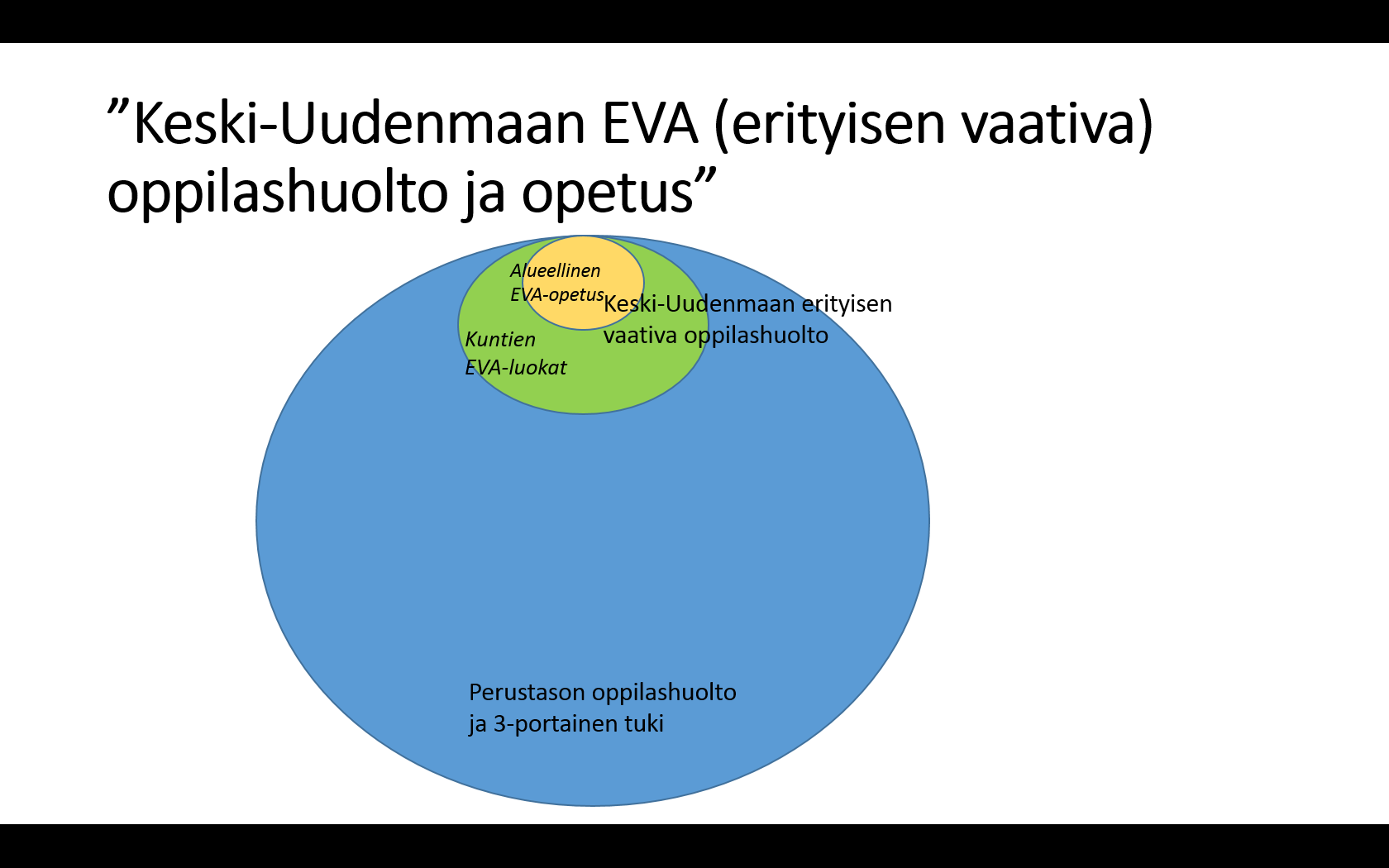 Lyhyt kuvaus kokeilun tarpeen havaitsemisesta ja historiasta: Kellokosken sairaalan sulkemispäätös ja nuorisopsykiatrian siirtyminen pois Tuusulasta loputtaa alueellisen sairaalaopetuksen. Tulevista opetusjärjestelyistä on tehty KUUMA-kuntien sivistysjohtajille selvitysraportti 31.3.2017 ” VAATIVA ERITYINEN TUKI KUUMA-KUNTIEN PERUSOPETUKSESSA 2016 - Miten vaativaa tukea tarvitsevien oppilaiden perusopetus järjestetään psykiatrian murroksessa?”. Selvitystyötä on tarkoitus jatkaa osittain keskitetyn mallin pohjalta yhteistyössä LAPE-hankkeen kanssa. EVA-opetusjärjestelyiden lisäksi oppilashuollon rakenne ja resurssit on järkevä yhdenmukaistaa ja yhtenäistää kooten erityisen vaativa osaaminen yhteen rakenteeseen ja sisällyttää yhteistyö erikoissairaanhoidon (lasten- ja nuorisopsykiatria) kanssa samaan.Asia jota kokeilulla halutaan muuttaa NykytilaTavoitetilaIhannetilaToimenpiteetArviointi Mittari/SeurantatapaTarkastelupiste ja vastuuhenkilö(t)Selvitetään erityisen vaativan oppilashuollon ja opetuksen 1-9 lk:t resurssit kunnissa ja haetaan uutta koko aluetta palvelevaa rakennetta.Osittain tieto kerätty selvitysraportissa (31.1.2017)Nuorisopsykiatrian ylin johto esittää nuorisopsykiatrian lähtöä pois Kellokoskelta kesällä 2018. Myös avohoito organisoituu uudelleen.Uusi rakenne korvaisi osin useita erilaisia kunnissa olevia ohjausryhmiä (kuten emo-luokkien ohjausryhmä) vapauttaen ja järkevöittäen nykyisten resurssien käyttämistä.Olemassa olevat resurssit toimivat tehokkaammin, yhtenäisemmin ja ”hoitopolkujen mukaisesti”.Konsultaatio ja EVA-oppilaaksiotto yhdenmukaista koko alueella.Työryhmä selvittää erityisen vaativan oppilashuollon ja opetuksen resurssit kunnissa ja tekee esityksen uudesta koko aluetta palvelevasta EVA- oppilashuollosta ja opetuksesta. Alueellinen erityisen vaativa oppilashuoltoryhmä perustetaan. Työryhmän koko ja toimenkuva määräytyy käytettävissä olevista resursseista. Minimitavoite edellisen lisäksi: Jalkautuva työpari.Alueellista EVA-opetusta pilotoidaan kokeilukunnissa 11-13 –vuotiaille lastenpsykiatrian potilaille tukijaksoina marraskuun 17 – toukokuu 18. Paikkamäärä ratkeaa resurssien selvitessä.Selvitysraportti ja esitys rakenteesta syyskuun 2018 loppuun mennessäAlueellinen oppilashuoltoryhmä perustetaan alkuvuoden 18 aikanaJalkautuvaan työhön palkataan erityisopettaja + sairaanhoitaja työpari. Suunnittelu ja resurssit selvillä syksyn 17 aikana. Käynnistys vuonna 2018Suunnittelu ja resurssit selville lokakuuhun 17 mennessä. Pilotointi kokeilukunnissa marraskuussa 17 alkaen8/2017EVA-oppilashuollon ja opetuksen ”ketteräryhmä”, pj. Mika Saatsi+ muut toimijat+ kuntien sitoumukset mukaan lähtemisestä oleellista, voidaan toteuttaa myös pilottina mukaan haluavien kuntien kesken